Interview Scoresheet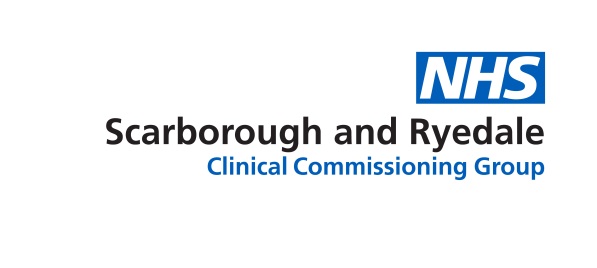 SCORE					WEIGHTING							NAME OF INTERVIEWER1  Just Adequate	                  High (H)         32  Fair/Average				Medium (M)    23  Good					Low (L)           1						…………………………………4  Very Good					Final score for each attribute is the	x  Not Acceptable				“score” multiplied by the “weighting”	Job Title: Post Reference Number: Interview Date: Question AreasWeightingTotal